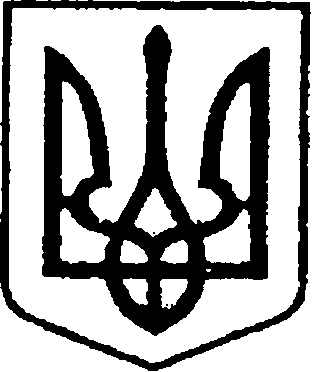 УКРАЇНАЧЕРНІГІВСЬКА ОБЛАСТЬНІЖИНСЬКА МІСЬКА РАДАУПРАВЛІННЯ КОМУНАЛЬНОГО МАЙНА ТА ЗЕМЕЛЬНИХ ВІДНОСИННАКАЗ11 жовтня  2019 року                      Ніжин                                            №  7Про затвердження паспортівбюджетних  програм на 2019 рік        Відповідно до Закону України «Про Державний бюджет України на 2019 рік»,  «Правил  складання паспортів бюджетних програм місцевих бюджетів та звітів про їх виконання», затверджених наказом Міністерства фінансів України від  26.08.2014 р. № 836 «Про деякі питання запровадження програмно-цільового методу складання та виконання місцевих бюджетів» зі змінами, рішення  Ніжинської  міської  ради 7  скликання  від 25.09.2019 року   «Про внесення змін до рішення 50 сесії Ніжинської міської ради  від 16.01.2019 року №7-50/2019 «Про міський  бюджет   міста Ніжина  на 2019 рік» №10-60/2019, наказую:Затвердити паспорти бюджетних програм  на 2019 рік управління  комунального майна та земельних відносин  Ніжинської  міської  ради  за  КПКВ 311016, 3110180, 3117130, 3117650, 3117660, що додаються.         Начальник  управління                                                І.А.Онокало